27.05.2020                                                                                                            kl. VIII aPowtórzenie (nie wpisujemy do zeszytu)Jak obliczyć pole figury w układzie współrzędnych mając tylko rysunek?Przykład: Oblicz pole trójkąta prostokątnego przedstawionego na rysunki: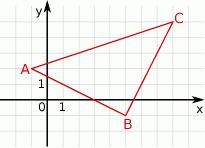 Zapisuję wzór na pole trójkąta i ustalam co mam szukane: P = , gdzie a – podstawa trójkąta (odcinek AB), h – wysokość (odcinek BC), szukane to długość podstawy i wysokość.Wypisuję współrzędne punktów: A, B i C           A = (-1, 2 )      B = (5, -1),        C = (8, 5)Obliczam długości odcinków |AB| i |BC| według wzoru:Podstawiam do wzoru na pole trójkąta: P = , P = =  = 22,5 , skorzystałam z własności pierwiastków  =  Dla lepszego zrozumienia tematu proponuję film:https://www.youtube.com/watch?v=IW8MjzGCK84(Wpisujemy do zeszytu.) Temat: Figury w układzie współrzędnychZad. 1 Oblicz pole trapezu przedstawionego  na poniższym rysunku.Wskazówka: Aby obliczyć pole trapezu musimy znać długości jego podstaw (długości odcinków AB i CD) oraz wysokość trapezu  (odcinek jest równoległy do osi Y) czyli odległość między podstawami.Przypomnij sobie wzór na pole trapezu!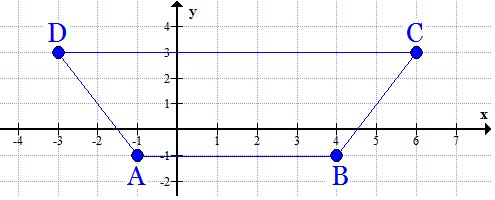  (Nie wpisujemy do zeszytu)Zadania wykonaj w zeszycie, jeżeli z którymś zadaniem masz problem to poproś o pomoc rodzica lub je pomnij. Zadania odeślij do godziny 16.00 (email lub zdjęcie  bw7406@gmail.com, Messenger )Podkreśl właściwe lub napisz literkę a, b, lub c w kwadracie przy temacieCzy zadania wykonałeś:A. samodzielnie,B. z niewielką pomocą członków rodziny,C. z dużą pomocą członków rodziny.|AB|=|AB|=|AB|=|AB|= |AB|=  |AB| – moja podstawa|BC|=|BC|=|BC|=|BC|= |BC|=  |BC| – moja wysokość